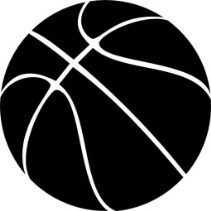 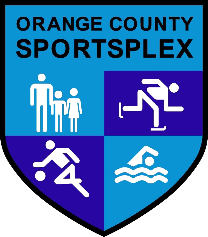 Orange County Sportsplex101 Meadowlands Drive, Hillsborough, NC 27278919-644-0339Youth Basketball Clinic Registration Form$99 per player May 13th through June 12th		Thursdays & SaturdaysThis Clinic will include individualized training sessions for your child(ren)!There are 10 total sessions that last 60 minutes per session.Ages ranging from 5 to 14 years old!Ages 5-9  Thurs. 6:00pm & Sat. 9:30am	  		Ages 10-14  Thurs. 7:15pm & Sat. 10:45amFor more information, please call or email our Field House Program Manager!(919) 644-0339 Ext. 226 or sgreen@oc-sportsplex.com--------------------------------------------------------------------------------------------------------------------------------------------------Name: _______________________________________________________D.O.B.______________________________
Address______________________________________________City:______________________Zip:_______________
Phone (cell): _______________________________Email: _________________________________________________
As a participant or guardian/parent of a participant, I knowingly and freely assume all risks, both known and unknown, and whether or not such risks are foreseeable, in connection with participation in the Program. Even if such risks arise from the negligence of the participant, releasees, as defined below, or others. Participant assumes the risk of injury or death and takes full responsibility for participation in the Program. I consider myself and/or my dependents adequately trained and with sufficient knowledge to participate in the activities offered by Recreation Factory Partners, LLC: dba Orange County Sportsplex (hereinafter referred to as (“The Sportsplex”). I hereby, on my own behalf and on the behalf of my dependents, release, discharge and hold harmless The Sportsplex, it’s employees and agents, for any and all injuries or losses sustained while participating in any activities or programs offered by the Sportsplex. I further agree that The Sportsplex shall not be responsible for any theft or loss of property while on the premises, including the parking lot. I further understand that The Sportsplex has the right to set the times and days that the facility and its activities will be available for member and public usage. The Sportsplex discourages any parent or guardian from dropping off children under the age of 13 without supervision of an adult over the age of 18 and does not accept responsibility of them.Signature:______________________________________________________ Date:____________________________